                                                         29 janvier 2017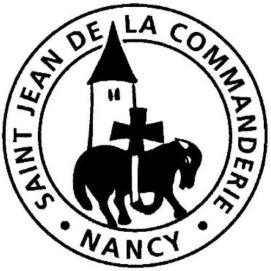                                          4ème dimanche Année A                         Heureux et humblesTous les extraits de la Parole attestent le paradoxe du bonheur évangélique, l’inattendu du Royaume, la surprise de Dieu : ainsi, l’enseignement de Jésus aux foules et l’appel que lançait le prophète Sophonie. Dieu aime les petits, les pauvres, les humbles. Dieu choisit les plus faibles, dit St Paul.Pour être heureux, trouver le vrai bonheur, il nous faut suivre la même voie : être pauvre de cœur, devenir doux et humble, avoir faim de justice et de miséricorde, être artisan de paix et supporter l’insulte, voire accepter la persécution. La vraie joie, promise par le Christ, est à ce prix. Allégresse des bienheureux qui attendent tout de Dieu.Heureux, bienheureux (Béatitudes)Heureux, bienheureux, qui écoute la Parole de Dieu. Heureux, bienheureux, qui la garde dans son cœur.Heureux ceux qui ont une âme de pauvre car le Royaume des cieux est à eux. Heureux les doux car ils possèderont la terre.Heureux les affligés car ils seront consolés. Heureux les affamés et assoiffés de justice car ils seront rassasiés.Heureux les miséricordieux car ils obtiendront miséricorde. Heureux les cœurs purs car ils verront Dieu.Heureux les artisans de paix car ils seront appelé fils de Dieu.		       Heureux les persécutés pour la justice car le Royaume des cieux est à eux.1ère Lecture : So 2, 3 ; 3, 12-13Contre l’injustice qui écrase les pauvres, Sophonie est le premier prophète osant dire son espérance en leur salut. Oui, le Seigneur choisira les plus petits pour faire d’eux son peuple, un peuple petit et pauvre, plein d’amour pour son nom.Psaume 145Avec tout l’élan de foi du prophète Sophonie, le psalmiste nous invite à louer le Seigneur qui sauve les pauvres.Heureux les pauvres de cœur car le Royaume des cieux est à eux !Le Seigneur fait justice aux opprimésAux affamés, il donne le pain,Le Seigneur délie les enchaînés.Le Seigneur ouvre les yeux des aveugles,Le Seigneur redresse les accablés,Le Seigneur aime les justes.Le Seigneur protège l’étranger,Il soutient la veuve et l’orphelin,Le Seigneur est ton Dieu pour toujours.2ème Lecture : 1 Co 1, 26-31A sa manière, St Paul délivre le même message. En Jésus-Christ est pleinement manifesté l’amour fou du Seigneur pour les faibles.AcclamationAlléluia !Réjouissez-vous, soyez dans l’allégresseCar votre récompense est grande dans les cieux !Alléluia !Évangile : Mt 5, 1-12Véritable charte du Royaume, les Béatitudes nous révèlent le secret de Dieu : il veut notre bonheur.Prière des FidèlesCommunionLa Sagesse a dressé une table – Cna 332La Sagesse a dressé une table,								    Elle invite les hommes au festin. Venez au banquet du Fils de l’homme :                                                                      Mangez et buvez la Pâque de Dieu.1.	Je bénirai le Seigneur en tout temps,							Sa louange est sans cesse à mes lèvres. En Dieu, mon âme trouve sa gloire,						     	Que les pauvres m’entendent et soient en fête.2.	Proclamez avec moi que le Seigneur est grand, 				Exaltons tous ensemble son  Nom ! J’ai cherché le Seigneur et il m’a répondu, 						De toutes mes terreurs, il m’a délivré.3.	Tournez-vous vers le Seigneur et vous serez illuminés, Votre visage ne sera pas couvert de honte. Un pauvre a crié et Dieu a entendu, 							Le Seigneur l’a sauvé de toutes ses angoisses.À l’écoute des PèresQuel grand bonheur que de posséder le royaume de Dieu ! Quelle joie pour toi, cœur humain habitué à la souffrance, écrasé par les malheurs, si tu débordais d’un tel bonheur ! Et si quelqu’un d’autre, que tu aimes comme toi-même, avait part à un tel bonheur, ta joie redoublerait, tu ne te réjouirais pas moins pour lui que pour toi-même. Et si deux ou trois ou davantage possédaient un tel bonheur, tu ressentirais autant de joie pour chacun d’eux que pour toi-même, car tu aimerais chacun autant que toi. Ainsi donc, dans cette plénitude, le cœur de l’homme, à peine capable de contenir sa propre joie, va être immergé dans l’océan de si grandes et si nombreuses béatitudes.Saint Anselme (XIe s.)Proslogion, 25Un appel pour chacunPar degrés, la liturgie de la Parole nous a conduits à la proclamation des Béatitudes. Un sommet de la prédication de Jésus un appel adressé non pas à une « élite », à des spécialistes ès  spiritualité mais à la foule qui le suivait. Une prédication de plein vent, un appel à tous.De même, plus tard, St Paul s’adressera à une communauté de petites gens en écrivant aux Corinthiens. Ceci dit, il n’est certes pas répréhensible d’avoir instruction, culture humaine et religieuse mais l’essentiel est ailleurs…Quand nous fêtons tous les saints le 1er novembre, le même évangile nous le rappelle : le chemin qui conduit à Dieu est celui des Béatitudes, celui de croyants toujours disponibles pour accomplir la volonté de Dieu et qui mettent en lui toute leur confiance, comme Marie, comme Paul, comme Jésus lui-même.Signes d’aujourd’hui n° 248